PAKKELISTE STIFINNERE 
PATRULJEFØRER KURS 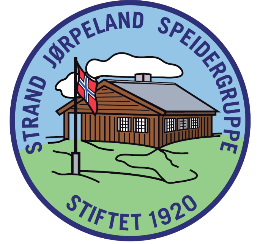 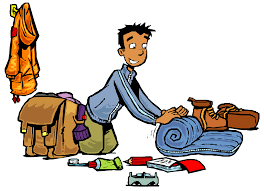 NB!!! Vi sover ute på denne turen (vi har med Telt)Liggeunderlag – gjerne oppblåsbart – to om du har.SoveposeGrevling (ytterpose på soveposen) Sitteunderlag Egen kopp/flaske, noe å spise på/med til utendørs bruk. VannflaskeHodelykt og ekstra batterierToalettsaker (vaskeklut, såpe, tannbørste, tannkrem, håndkle)Ulltrøye med lange armerUllstilongsUllsokkerMellomlag i ull eller fleeceLue, votter og skjerf/buffSpeiderkniv i beltet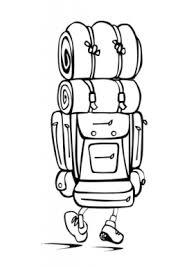 SpeiderskjerfSpeiderskjorte (om du har) Vind og vanntett jakkeVind og vanntett bukse Fjellsko (vanntette) 2 stk vedkubber (leveres ved ankomst) NB! Alt tøy og utstyr må være merket med navn

All mat blir handlet inn på fellesen. 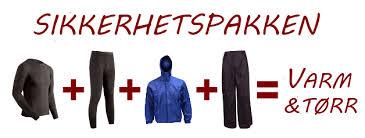 